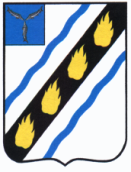 АДМИНИСТРАЦИЯРОЗОВСКОГО МУНИЦИПАЛЬНОГО ОБРАЗОВАНИЯСОВЕТСКОГО МУНИЦИПАЛЬНОГО РАЙОНАСАРАТОВСКОЙ ОБЛАСТИПОСТАНОВЛЕНИЕот     14.02.2020  №  8с. Розовое      Об утверждении  Положения о порядке   предоставления  права на    размещение      нестационарных торговых объектов    на территории Розовского муниципального  образования      		 В целях упорядочения размещения нестационарных торговых объектов (объектов оказания услуг) на территории Розовского муниципального образования, в соответствии с Федеральным законом от 6 октября 2003 года № 131-ФЗ «Об общих принципах организации местного самоуправления в Российской Федерации», Федеральным законом от 28 декабря 2009 года № 381–ФЗ «Об основах государственного регулирования торговой деятельности в Российской Федерации», постановлением Правительства РФ от 29 сентября 2010 г. № 772 «Об утверждении Правил включения нестационарных торговых объектов, расположенных на земельных участках, в зданиях, строениях и сооружениях, находящихся в государственной собственности, в схему размещения нестационарных торговых объектов»,  руководствуясь Уставом Розовского муниципального образования, администрация Розовского муниципального образования ПОСТАНОВЛЯЕТ: 1. Утвердить  Положение о порядке предоставления права на размещение нестационарных торговых объектов на территории Розовского муниципального образования  согласно приложению.          	2. Настоящее постановление вступает в силу  со дня его официального опубликования в установленном порядке.Глава  Розовского муниципального  образования                                           В.В. ДудкинПоложение о порядке предоставления права на размещение нестационарных торговых объектов на территории Розовского муниципального образования                                 1. Общие положения1.1. Порядок предоставления права на размещение нестационарных торговых объектов на территории Розовского муниципального образования (далее - Порядок) регламентирует процедуру предоставления права на размещение нестационарных торговых объектов на территории Розовского муниципального образования. 
         Нестационарный торговый объект - торговый объект, представляющий собой временное сооружение или временную конструкцию, не связанную прочно с земельным участком, вне зависимости от наличия или отсутствия подключения (технологического присоединения) к сетям инженерно-технического обеспечения, в том числе передвижное сооружение, а также открытые оборудованные площадки по оказанию услуг общественного питания летними кафе (далее – летнее кафе).         1.2. Размещение нестационарных торговых объектов на территории Розовского муниципального образования осуществляется на основании следующих документов:- схемы размещения нестационарных торговых объектов, утвержденной постановлением администрации Розовского муниципального образования (далее – Схема);- договора на размещение нестационарного торгового объекта, заключенного по результатам торгов, либо договора на размещение нестационарного торгового объекта, заключенного без проведения торгов, в соответствии с п. 2.2. раздела 2 настоящего Положения (приложение № 3 к Положению);- квитанция об оплате в соответствии с условиями договора на размещение нестационарного торгового объекта;- разрешения на размещение нестационарного торгового объекта. Для предоставления права на размещение нестационарного торгового объекта заявитель подает заявление установленной формы (приложение № 2 к Положению).1.3. Требования, предусмотренные настоящим Положением, распространяются на отношения, связанные с размещением нестационарных торговых объектов, в том числе нестационарных торговых объектов сезонного, временного размещения, на землях или земельных участках, в зданиях, строениях, сооружениях, находящихся в муниципальной собственности, а также на землях или земельных участках, государственная собственность на которые не разграничена, до момента разграничения государственной собственности на землю и в пределах предоставленных полномочий.1.4. Требования, предусмотренные настоящим Положением, не распространяются на отношения, связанные с размещением нестационарных торговых объектов при проведении праздничных и иных мероприятий, имеющих краткосрочный характер. Размещение нестационарных торговых объектов в данном случае осуществляется в соответствии с дислокацией торговых точек проводимого мероприятия утвержденной главой Розовского муниципального образования.       	1.5. Уполномоченным органом по проведению торгов на право размещения нестационарных торговых объектов, оформлению договоров по итогам торгов является администрация  Розовского муниципального  образования (далее – Администрация), которая ведет реестр договоров, осуществляет контроль за исполнением условий договоров.1.6. Торги на право размещения нестационарных торговых объектов, проводятся в форме аукциона Уполномоченным органом в соответствии с Положением о проведении торгов в форме аукциона на право размещения нестационарных торговых объектов (приложение № 1 к Положению).1.7. Размер начальной  цены торгов на право размещения нестационарного торгового объекта на территории Розовского муниципального образования определяется в соответствии с Методикой определения начальной цены на право размещения нестационарных торговых объектов, утвержденной решением Совета депутатов Розовского муниципального образования 31.01.2020 № ,,,, «Об утверждении Методики определения начальной цены на право размещения нестационарного торгового объекта на территории Розовского муниципального образования на торгах (без торгов)».1.8. В случае прекращения действия договора на размещение нестационарного торгового объекта соответствующее место размещения  должно быть освобождено силами и за счет средств лица, с которым заключен договор на размещение нестационарного торгового объекта, в течение десяти календарных дней со дня прекращения действия договора (за исключением нестационарных торговых объектов, размещенных на основании договоров аренды земельных участков, заключенных до утверждения Схемы).1.9. В случае исключения места размещения нестационарного торгового объекта из Схемы в связи с изъятием земельного участка, на котором располагается нестационарный торговый объект, для государственных или муниципальных нужд в период действия договора на размещение нестационарного торгового объекта хозяйствующему субъекту предоставляется по его заявлению без проведения торгов любое свободное место размещения из предусмотренных Схемой.2. Порядок размещения и эксплуатации нестационарных торговых объектов без предоставления земельного участка2.1. Размещение нестационарных торговых объектов на территории Розовского муниципального образования осуществляется только в местах, предусмотренных схемой размещения нестационарных торговых объектов, по результатам торгов на право заключения договора на размещение нестационарного торгового объекта на территории Розовского муниципального образования, либо в случаях, предусмотренных Положением, без проведения торгов. Один лот включает в себя право на размещение одного нестационарного торгового объекта.	2.2. Без проведения торгов договор на размещение нестационарного торгового объекта в местах, определенных Схемой, заключается в следующих случаях: - размещение на новый срок нестационарного торгового объекта, ранее размещенного в том же месте, предусмотренном Схемой, хозяйствующим субъектом, надлежащим образом исполнившим свои обязанности по договору на размещение указанного нестационарного торгового объекта; - размещение временных сооружений, предназначенных для размещения летних кафе, предприятием общественного питания на срок до 180 календарных дней, в случае их размещения на земельном участке, смежном с земельным участком под зданием, строением или сооружением, в помещениях которого располагается указанное предприятие общественного питания; - размещение нестационарного торгового объекта в целях оказания бытовых услуг; 	- размещение нестационарного торгового объекта, осуществляющего торговлю сезонными товарами;- предоставление компенсационного места для размещения нестационарного торгового объекта в соответствии с п. 1.9. раздела 1 настоящего Положения;- размещение нестационарного торгового объекта, осуществляющего торговлю во время проведения праздничных мероприятий;- размещение передвижных аттракционов, цирков-шапито. 2.3. Плата по договору на размещение нестационарного торгового объекта перечисляется в бюджет Розовского муниципального образования.Внесение платы за право на размещение нестационарного торгового объекта осуществляется путем перечисления денежных средств в безналичной форме в бюджет Розовского муниципального образования в порядке, предусмотренном договором на размещение нестационарного торгового объекта. 2.4. Субъекты торговли, эксплуатирующие нестационарный торговый объект, производят ремонт и замену пришедших в негодность частей, конструкций, покраску, регулярную помывку, очистку от грязи и надписей, а также осуществляют содержание нестационарного торгового объекта в соответствии с Правилами благоустройства территории Розовского муниципального образования. 2.5. Учет нестационарных торговых объектов и контроль за их размещением осуществляется Отделом.Верно:Главный специалист                             М.И. МартыноваПриложение № 1 к Положению о порядке                                                                         предоставления права на размещение                                                                       нестационарных торговых объектов на территорииРозовского муниципального образования                                                          Положение о проведении торгов в форме аукциона на право размещения нестационарных торговых объектов1. Общие положения1.1. Предметом аукциона является право на размещение нестационарного торгового объекта на территории Розовского муниципального образования.1.2. Термины и определения:- организатор аукциона - уполномоченный орган по организации и обеспечению проведения торгов, осуществляющий функции по формированию лота (лотов), организации и проведению аукциона, в том числе по формированию и обеспечению деятельности аукционной комиссии, подготовке и размещению на официальном сайте администрации Розовского муниципального образования в информационно-телекоммуникационной сети «Интернет» извещения о проведении аукциона, аукционной документации и протоколов заседаний аукционной комиссии, приему заявок на участие в аукционе, подготовке договоров на размещение нестационарных торговых объектов по итогам аукционов; - аукционная комиссия (далее - Комиссия) - коллегиальный орган, осуществляющий рассмотрение заявок на участие в аукционе, признание участниками аукциона или отказ претендентам в допуске к участию в аукционе, определение победителем аукциона участника аукциона. Состав и положение о Комиссии утверждаются постановлением администрации Розовского муниципального образования;- претендент на участие в аукционе, претендент - юридическое лицо независимо от организационно-правовой формы, формы собственности, места нахождения и места происхождения капитала или индивидуальный предприниматель, выразивший волеизъявление на участие в аукционе и заключение договора на размещение нестационарного торгового объекта;- участник аукциона - претендент, допущенный Комиссией для участия в аукционе;- победитель аукциона - участник аукциона, предложивший наиболее высокую цену за право размещения нестационарного торгового объекта;- единственный участник аукциона - единственный претендент, в отношении которого Комиссией принято решение о допуске к участию в аукционе и заключении с ним договора на размещение нестационарного торгового объекта;- протокол заседания Комиссии - протокол, в котором отражаются результаты рассмотрения заявок и информация о победителе аукциона, единственном участнике аукциона (протокол рассмотрения заявок на участие в аукционе, протокол об итогах аукциона);- договор на размещение нестационарного торгового объекта (далее – договор) - договор, заключенный организатором аукциона с победителем аукциона либо единственным участником аукциона в порядке, предусмотренном Гражданским кодексом Российской Федерации, иными федеральными законами и муниципальными нормативными правовыми актами.1.3. Организатор аукциона устанавливает время, место и порядок проведения аукциона, сроки подачи заявок на участие в аукционе, порядок внесения и возврата задатка, величину повышения начальной цены предмета аукциона («шаг аукциона»). «Шаг аукциона» устанавливается в пределах трех процентов от начальной цены предмета аукциона.1.4. Опубликование информационных сообщений в процессе проведения аукциона осуществляется на официальном сайте администрации Розовского муниципального образования (далее – сайт).2. Извещение о проведении аукциона2.1. Извещение о проведении аукциона размещается на сайте не менее чем за 30 дней до даты проведения аукциона.2.2. Извещение о проведении аукциона должно содержать следующую информацию:1) наименование, место нахождения, почтовый адрес, адрес электронной почты, номер контактного телефона организатора аукциона;2) предмет аукциона (с указанием полной информации о нестационарном торговом объекте, предусмотренном Схемой, срока, на который заключается договор);3) начальная цена предмета аукциона;4) «шаг аукциона»;5) место опубликования документации об аукционе;6) форма заявки на участие в аукционе, порядок, место (адрес), сроки (дата и время начала и окончания) приема заявок на участие в аукционе;7) размер, сроки, порядок внесения и возврата денежных средств в качестве обеспечения заявок на участие в аукционе (задатка), банковские реквизиты счета для перечисления задатка;8) требования к участникам аукциона, в том числе ограничение в отношении участников аукциона, установленные в соответствии с пунктом 2.5 настоящего Положения;9) место, дата, время и порядок рассмотрения заявок на участие в аукционе и определения участников аукциона;10) место, дата, время и порядок проведения аукциона;11) срок заключения договора;12) проект договора. 	2.3. Документация об аукционе разрабатывается организатором аукциона и утверждается главой Розовского муниципального образования.2.4. Документация об аукционе должна содержать следующую информацию:1) предмет аукциона (с указанием полной информации о нестационарном торговом объекте, предусмотренной Схемой, срока, на который заключается договор);2) начальная цена предмета аукциона;3) «шаг аукциона»;4) требования к содержанию и составу заявок на участие в аукционе, порядок, место (адрес), сроки (дата и время начала и окончания) приема заявок на участие в аукционе;5) размер, сроки, порядок внесения и возврата денежных средств в качестве обеспечения заявок на участие в аукционе (задаток), банковские реквизиты счета для перечисления задатка;6) требования к участникам аукциона, в том числе ограничение в отношении участников аукциона, установленные в соответствии с пунктом 2.5 настоящего Положения;7) перечень документов, подтверждающих соответствие требованиям, предъявляемым к участникам аукциона;8) место, дата, время и порядок рассмотрения заявок на участие в аукционе и определения участников аукциона;9) место, дата, время и порядок проведения аукциона;10) порядок заключения договора;11) проект договора.2.5. В случае  если Схемой предусмотрена необходимость использования нестационарного торгового объекта, право на размещение которого является предметом аукциона, исключительно субъектами малого или среднего предпринимательства, организатор аукциона указывает в извещении о проведении аукциона и документации об аукционе соответствующее ограничение на участие в аукционе. Участниками аукциона в указанном случае могут быть исключительно субъекты малого или среднего предпринимательства. 3. Порядок подачи заявок3.1. Для участия в аукционе претендент подает организатору аукциона заявку на участие в аукционе (далее – заявка) по форме, установленной извещением о проведении аукциона. В заявке указывается:- наименование, фирменное наименование (при наличии), место нахождения, государственный регистрационный номер записи о государственной регистрации юридического лица в едином государственном реестре юридических лиц и идентификационный номер налогоплательщика (для юридического лица) (за исключением случаев, если претендентом является иностранное лицо); фамилия, имя, отчество (при наличии), паспортные данные, место жительства (для индивидуального предпринимателя), номер контактного телефона;- почтовый адрес и (или) адрес электронной почты для связи с претендентом.К заявке прилагаются:1) выписка из единого государственного реестра юридических лиц (для юридического лица), выписка из единого государственного реестра индивидуальных предпринимателей (для индивидуального предпринимателя);2) учредительные документы (для юридического лица);3) надлежащим образом заверенный перевод на русский язык документов о государственной регистрации юридического лица или физического лица в качестве индивидуального предпринимателя в соответствии с законодательством соответствующего государства (для иностранного лица);4) документ, подтверждающий полномочия представителя, в случае, если с заявкой обращается представитель претендента;5) документы или сведения, подтверждающие соответствие претендента требованиям, предъявляемым к участникам аукциона, установленным организатором аукциона в извещении о проведении аукциона и документации об аукционе;6) документы, подтверждающие внесение обеспечения заявки на участие в аукционе - задатка (платежное поручение, подтверждающее перечисление денежных средств в качестве обеспечения заявки на участие в аукционе);7) эскизный проект нестационарного торгового объекта; 8) справка об отсутствии у претендента недоимки по налогам, сборам, а также задолженности по иным обязательным платежам.3.2. Документы представляются в копиях с представлением оригиналов на обозрение либо в виде надлежащим образом заверенных копий. Все документы должны быть прошиты, заверены подписью руководителя юридического лица или подписью индивидуального предпринимателя, иметь сквозную нумерацию страниц. Факсимильные подписи не допускаются. Подчистки и исправления не допускаются, за исключением исправлений, скрепленных печатью (при ее наличии) и заверенных подписью руководителя юридического лица или подписью индивидуального предпринимателя. 3.3. Организатор аукциона не вправе требовать представления иных документов, за исключением документов, указанных в пункте 3.1 настоящего Положения. Организатор аукциона на сайте www.nalog.ru запрашивает сведения, подтверждающие факт внесения сведений о претенденте в единый государственный реестр юридических лиц (для юридических лиц) или единый государственный реестр индивидуальных предпринимателей (для индивидуальных предпринимателей), в федеральном органе исполнительной власти, осуществляющем государственную регистрацию юридических лиц, физических лиц в качестве индивидуальных предпринимателей и крестьянских (фермерских) хозяйств.3.4. Претендент вправе подать только одну заявку в отношении каждого лота.3.5. Заявка на участие в аукционе, поступившая по истечении срока приема заявок, возвращается лицу, ее направившему (подавшему), в день ее поступления организатору аукциона.3.6. Претендент имеет право отозвать принятую организатором аукциона заявку до дня окончания срока приема заявок, уведомив об этом в письменной форме организатора аукциона. Организатор аукциона обязан возвратить претенденту внесенный им задаток в течение трех рабочих дней со дня поступления уведомления об отзыве заявки. 4. Требования к участникам аукциона4.1. Соответствие требованиям, установленным законодательством Российской Федерации к лицам, осуществляющим торговую деятельность, в том числе с учетом требований Схемы по использованию нестационарного торгового объекта, право на размещение которого является предметом аукциона.4.2. Соответствие критериям отнесения хозяйствующих субъектов к субъектам малого и среднего предпринимательства в соответствии с Федеральным законом от 24 июля 2007 г. № 209-ФЗ «О развитии малого и среднего предпринимательства в Российской Федерации» (в случае, если Схемой предусмотрена необходимость использования нестационарного торгового объекта, право на размещение которого является предметом аукциона, исключительно субъектами малого или среднего предпринимательства).4.3. Отсутствие процедуры реорганизации, ликвидации юридического лица и отсутствие решения арбитражного суда о признании юридического лица или индивидуального предпринимателя несостоятельным (банкротом) и об открытии конкурсного производства.4.4. Отсутствие недоимки по налогам, сборам, задолженности по иным обязательным платежам в бюджеты бюджетной системы Российской Федерации.5. Рассмотрение заявок и определение участников аукциона5.1. Комиссией осуществляется рассмотрение заявок в день, время и месте, указанном в извещении о проведении аукциона.На основании результатов рассмотрения заявок комиссией принимается одно из следующих решений:- о допуске к участию в аукционе и признании участниками аукциона;- об отказе в допуске к участию в аукционе.5.2. Претенденту отказывается в допуске к участию в аукционе в следующих случаях:- непредставления документов и сведений, указанных в пункте 3.1 настоящего Положения, представления документов, не соответствующих требованиям пунктов 3.1, 3.2 настоящего Положения, либо наличия в таких документах недостоверных сведений;- непоступления задатка на дату рассмотрения заявок;- подписания заявки лицом, не уполномоченным претендентом на осуществление таких действий;- несоответствия заявки форме, установленной извещением о проведении аукциона, документацией об аукционе;- наличия недоимки по налогам, сборам, задолженности по иным обязательным платежам в бюджеты бюджетной системы Российской Федерации;- наличия решения о реорганизации, ликвидации претендента - юридического лица или наличия решения арбитражного суда о признании претендента - юридического лица, индивидуального предпринимателя несостоятельным (банкротом) и об открытии конкурсного производства.5.3. Результаты рассмотрения заявок оформляются протоколом рассмотрения заявок на участие в аукционе, который составляется и подписывается присутствующими членами комиссии, организатором аукциона и размещается на сайте в течение одного дня со дня рассмотрения заявок.Протокол рассмотрения заявок на участие в аукционе должен содержать сведения о претендентах, допущенных к участию в аукционе, датах подачи ими заявок, внесенных ими задатках, а также сведения о претендентах, не допущенных к участию в аукционе, с указанием причин отказа в допуске к участию в аукционе.Претендент, допущенный к участию в аукционе, становится участником аукциона с даты подписания членами комиссии протокола рассмотрения заявок на участие в аукционе.5.4. Претендентам, признанным участниками аукциона, и претендентам, которым отказано в допуске к участию в аукционе, организатор аукциона направляет письменные уведомления о принятых в отношении них решениях не позднее дня, следующего после дня подписания протокола рассмотрения заявок на участие в аукционе.5.5. Организатор аукциона обязан вернуть претенденту, которому отказано в допуске к участию в аукционе, внесенный им задаток в течение трех рабочих дней со дня подписания протокола рассмотрения заявок на участие в аукционе.5.6. В случае если на основании результатов рассмотрения заявок на участие в аукционе принято решение об отказе в допуске к участию в аукционе всех претендентов или о признании участником аукциона только одного претендента, аукцион признается несостоявшимся.5.7. В случае если аукцион признан несостоявшимся и только один претендент признан участником аукциона, организатор аукциона в течение 10 рабочих дней со дня подписания протокола, указанного в пункте 5.3 настоящего Положения, обязан направить указанному претенденту три экземпляра подписанного проекта договора. При этом договор заключается по начальной цене предмета аукциона.6. Проведение и результаты аукциона6.1. Перед началом аукциона участники аукциона проходят предварительную регистрацию. При регистрации участник аукциона обязан предъявить документ, удостоверяющий личность. В случае если в аукционе от имени участника аукциона действует его представитель, им предъявляется доверенность, подтверждающая полномочия действовать от имени участника аукциона, и документ, удостоверяющий личность. Участникам аукциона выдаются пронумерованные карточки участника аукциона (далее – карточки).6.2. Аукцион проводится последовательно и отдельно по каждому лоту с подачей предложений о цене в открытой форме.6.3. Победителем аукциона признается участник аукциона, предложивший наиболее высокую цену. Решение комиссии об определении победителя аукциона оформляется протоколом об итогах аукциона. В протоколе об итогах аукциона указываются:- сведения о месте, дате и времени проведения аукциона;- предмет аукциона;- сведения об участниках аукциона, начальной цене предмета аукциона, последнем и предпоследнем предложениях о цене предмета аукциона;- наименование и место нахождения (для юридического лица), фамилия, имя и отчество (при наличии), место жительства (для индивидуального предпринимателя) победителя аукциона и участника аукциона, который сделал предпоследнее предложение о цене предмета аукциона.6.4. Протокол об итогах аукциона составляется и подписывается присутствующими членами комиссии в день его проведения в двух экземплярах. Один экземпляр протокола об итогах аукциона выдается победителю аукциона, другой остается у организатора аукциона. Протокол об итогах аукциона подлежит размещению на сайте не позднее семи дней со дня подписания.По каждому лоту составляется отдельный протокол об итогах аукциона, который со дня его подписания приобретает юридическую силу и является документом, удостоверяющим право победителя аукциона на заключение договора.Протокол об итогах аукциона хранится у организатора аукциона не менее 5 лет.6.5. В течение трех рабочих дней со дня подписания протокола об итогах аукциона организатор аукциона обязан возвратить задатки лицам, участвовавшим в аукционе, но не победившим в нем.6.6. Организатор аукциона направляет победителю аукциона или единственному принявшему участие в аукционе участнику аукциона три экземпляра подписанного проекта договора в десятидневный срок со дня подписания протокола об итогах аукциона. При этом договор заключается по цене, предложенной победителем аукциона, или в случае заключения указанного договора с единственным принявшим участие в аукционе участником аукциона - по начальной цене предмета аукциона. Не допускается заключение договора ранее, чем через 10 рабочих дней со дня размещения протокола об итогах аукциона на сайте.Победитель аукциона в десятидневный срок со дня получения проекта договора, но не ранее 10 рабочих дней со дня размещения протокола об итогах аукциона на сайте, подписывает и направляет организатору аукциона два экземпляра договора. 6.7. Задаток, внесенный лицом, признанным победителем аукциона, а также единственным принявшим участие в аукционе участником аукциона, с которым заключен договор, засчитывается в счет платы за право на размещение нестационарного торгового объекта. Задатки, внесенные лицами, уклонившимися от заключения в установленном порядке договора, не возвращаются.6.8. В случае уклонения победителя аукциона от заключения договора организатор аукциона заключает договор с участником аукциона, который сделал предпоследнее предложение о цене аукциона. Заключение договора для участника аукциона, который сделал предпоследнее предложение о цене аукциона, в этом случае является обязательным. При этом договор заключается по цене, предложенной данным участником аукциона.Организатор аукциона в течение трех рабочих дней со дня истечения срока заключения договора, указанного в извещении о проведении аукциона, уведомляет участника аукциона, сделавшего предпоследнее предложение о цене аукциона, по телефону, электронной почте о заключении с ним договора, вручает под расписку или направляет по почте заказным письмом с уведомлением о вручении по адресу, указанному в заявке, проект договора.      Главе Розовского      муниципального образования                  ____________________________            от ________________________             __________________________            проживающего(ей) по адресу:___            ___________________________            ___________________________           Тел.___________________________ЗАЯВЛЕНИЕ(о предоставлении торгового места)Полное наименование (юридического лица, индивидуального предпринимателя, физ. лица) ______________________________________________________________________________________________________________________Сокращенное наименование юридического лица, (ИП) ____________________________________________________Фирменное наименование юридического лица (ИП)_________________________________________________________Организационно-правовая форма юридического лица ______________________________________________________________________________________________________________________________________________________Место нахождения юридического лица ________________________________________________________________Государственный регистрационный номер записи о создании юридического лица (ИП)___________________________________________________________________Документ, подтверждающий факт внесения сведений о юридическом лице в единый государственный реестр юридических лиц (ИП)____________________________________серия _______________________ номер __________________________ дата внесения записи ___________________ИНН юридического лица ____________________________________________________________________________Документ о постановке юридического лица (ИП) на учет в налоговом органе     ______________________________серия _____________________ номер _______________________ дата постановки на учет _____________________Местонахождение, наименование, номер торговых (ого) мест (а)____________________________________________________________________________________________________________________________________________________________________________________________________________________________________________________________________________________________________ Срок предоставления торгового места _________________________________________________________________Цель использования торгового места ____________________________________________________________________________________________________________________________________________________________________Информация о товаропроизводителе (в случае предоставления торгового места товаропроизводителю)______________________________________________________________________________________________________________________________________________________________________________________________________________________________________________________________________________________________________Информация о виде деятельности товаропроизводителя в соответствии с ОКВЭД:______________________________________________________________________________________________________________________________Информация о классе предполагаемых к продаже товаров: ________________________________________________Cведения, предоставляемые при заключении договора о предоставлении торгового места должны быть подтверждены документально.«__________»______________________ 201  г.                                               ___________________________________                                                                                                                                                 (подпись, печать)ДОГОВОР №___НА ПРЕДОСТАВЛЕНИЕ ТОРГОВОГО МЕСТА«___»_____ 201_ г. Администрация Розовского муниципального образования, именуемая в дальнейшем «Администрация» в лице главы Розовского муниципального образования, с одной стороны, и предприятие (индивидуальный предприниматель), ______________, в лице __________, действующего на основании ___________, именуемое в дальнейшем «Предприятие (индивидуальный предприниматель, физ.лицо)», с другой стороны, заключили настоящий договор о нижеследующем: ПРЕДМЕТ И УСЛОВИЯ ДОГОВОРА1.1. Администрация предоставляет, а Предприятие (индивидуальный предприниматель, физ. лицо) использует торговое место площадью ____ кв.м., расположенное по адресу:____________________________________________ .1.2. Предприятие (индивидуальный предприниматель, физ.лицо) использует торговое место для осуществления вида деятельности____________ _________________________________________________________________1.3. При предоставлении торгового места его состояние оценивается в присутствии представителей сторон.1.4. Размещение нестационарного торгового объекта осуществляется на основании разрешения, предусмотренного административным регламентом предоставления муниципальной услуги «Согласование размещения нестационарных торговых объектов на территории Розовского муниципального образования».СРОК ДЕЙСТВИЯ ДОГОВОРА И ОПЛАТА          2.1. Использование торгового места платное. Размер платы устанавливается в соответствии с утвержденным решением Совета депутатов Розовского муниципального образования от 31.01.2020 № ,,,, «Об утверждении Методики определения начальной цены на право размещения нестационарного торгового объекта на территории Розовского муниципального образования на торгах (без торгов)».          2.2. Платеж по настоящему договору в сумме ____ рублей вносится Предприятием за весь период срока действия договора на расчетный счет______ «                », в течение ______.          2.3. Настоящий договор действителен с «  » ____20__г. по «   » ___20__г.3. ПРАВА И ОБЯЗАННОСТИ АДМИНИСТРАЦИИ   3.1. Администрация обязуется:  а) не изымать торговое место досрочно, если Предприятие не нарушает условия настоящего договора и нормы действующего законодательства;        б) не вмешивается в хозяйственную деятельность Предприятия, если она не противоречит условиям настоящего договора.  3.2. Администрация имеет право:  а) осуществлять в соответствии со своей компетенцией контроль за выполнением принятых обязательств по настоящему договору;  б) в случае неоднократного (более одного) нарушения действующих правил торговли, действующего законодательства в сфере благоустройства и санитарного содержания территорий района, порядка обращения  с отходами, других экологических и санитарных требований Предприятием  на территории муниципального района досрочно расторгнуть договор. Основанием для расторжения договора является постановление о назначении административного наказания, вступившее в законную силу.              4.ПРАВА И ОБЯЗАННОСТИ ПРЕДПРИЯТИЯ4.1. Предприятие имеет право:а) осуществлять продажу товаров (оказывать услуги) на предоставленном торговом месте;          б) требовать от Администрации своевременного и надлежащего выполнения обязательств по настоящему договору;  в) обжаловать неправомерные действия проверяющих органов.  4.2. Предприятие обязуется:        а) использовать торговое место в соответствии с пунктом 1.2 настоящего договора;б) обеспечить свободный доступ на торговое место представителям органов государственного и муниципального контроля;         	в) обеспечить уборку торгового места  и прилегающей территории от мусора, коробок, ящиков через наличие договора на вывоз и утилизацию твердых бытовых отходов;г) соблюдать чистоту торгового места и режим осуществления торгового  процесса;д) соблюдать действующие правила благоустройства и санитарного содержания территории, порядок обращения с отходами и другие санитарные, экологические нормы и правила;е) прекратить торговлю и освободить занимаемое место непосредственно после расторжения либо прекращения срока  действия договора.5.ОТВЕТСТВЕННОСТЬ СТОРОН          5.1.За неисполнение или нарушение условий настоящего договора стороны несут ответственность в соответствии с действующим законодательством.          5.2. В случае неиспользования торгового места по назначению, не вызванного нарушением договора со стороны Администрации, внесенная плата не возвращается.                        6. РАЗРЕШЕНИЕ СПОРОВ  6.1. Все споры и разногласия, которые могут возникнуть между сторонами по вопросам, не нашедшим своего разрешения в тексте данного договора, будут разрешаться путем переговоров на основании действующего законодательства.         6.2. В отсутствии урегулирования спорных вопросов в процессе переговоров споры разрешаются в арбитражном суде.                      7. ИЗМЕНЕНИЕ И ПРЕКРАЩЕНИЕ ДОГОВОРА  7.1. Пересмотр договора, изменение отдельных пунктов, дополнения и поправки к условиям договора возможны по обоюдному согласию сторон и действительны, если они составлены в письменной форме и подписаны уполномоченными представителями сторон.  7.2. Договор прекращает свое действие в случаях:   - истечения срока действия;   - ликвидация Предприятия;   - прекращение Предприятием предпринимательской деятельности в установленном порядке;   - изменение места нахождения нестационарного объекта;   - на основании решения суда.          7.3. Договор подлежит досрочному расторжению в одностороннем порядке в случае, предусмотренном пунктом 3.2. «б» настоящего договора.                      8.РЕКВИЗИТЫ СТОРОН    9. ПОДПИСИ СТОРОН.                                                                  Администрация:Адрес: Тел/факс: ИНН/КПП  Наименование:  Банк:   Л/счет:  К/счет:БИК:  Р/счет:Глава Розовского муниципального образования_________/______________________(подпись) (расшифровка подписи)              М.П.                                                                  	                                                                                                                                                                                                                                                                                                                          Получатель:Адрес: Тел/факс: ИНН/КПП  Наименование:  Банк:   Л/счет:  К/счет:БИК:  Р/счет:Наименование должности, Ф.И.Оуполномоченного лица Получателя,подписывающего договор_________/_______________________(подпись)  (расшифровка подписи)М.П.